Presente PerfectoIn English, the present perfect basically means: ______have done ______The formula for the present perfect is:  ___haber__________ + ____participio________   ___________haber____________________                            (verbo)Examples:Have you eaten today?_____¿Has comido hoy?_________ __________________________________I’ve travel the world.___He viajado el mundo_________________________________________We have received your letter._____Hemos recibido tu carta__________________________________________Those girls have been putting on makeup for 2 hours! __Esas chicas se han estado _maquillando por 2 hora. Esas chicas  han estado poniendo maquillaje por 2 horas.Esas chicas se han maquillado por 2 horas.___ ______Based on a true story. Only names, dates, and events have been changed.Irregular Participles SongAbierto, dicho, descubierto, muerto, hecho, puesto x2Roto, vuelto, escrito, visto, resuelto x2
Tú has abierto la puerta, you've opened up the door.
No has dicho la verdad, you haven't told the truth anymore.
Tú lo has descubierto, I guess you have discovered.
Que yo no he muerto, I haven't died, dear lover x2

Mira lo que tú has hecho, just look at what you've done.
Tú me has puesto aquí, did you put me here for fun?
Has roto mi corazón, you have broken my heart
Yo he vuelto al principio, I've returned to the start X2

Te he escrito esta carta, I've written you this card
Y has visto mis problemas, you've seen how it's still hard
Yo no he resuelto nada, nothing has been resolved
Me he cubierto con esta manta, I've covered myself in a blanket
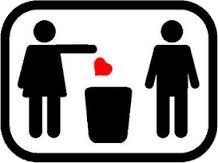 HeHemosHas<3Hahan